.Position de départ : face à face main dans la main femme ILOD et homme OLODIntro 8 comptes[1-8] Side, Together, ¼ Turn Shuffle Back Fwd, (½ Turn) x 2, Step Lock StepLâcher main D de la partenaire et garder main D de la partenaireLâcher main G de la partenaireReprendre main G de la partenaire[9-16] Step, ¼ Turn, Cross Shuffle, Rock Side, Back, TogetherPrendre les mains[17-24] H: Step Fwd, ¼ Turn R, ¼ Turn R, Hold, Step, ¼ Turn R,  Step Fwd, Hold[17-24] F: Step, Side, Back, Hold, ½ Turn R, ¼ Turn R In Place, ½ Turn R, HoldPrendre position WrapDérouler la partenaire en lâchant la main D tout en gardant la main G[24-32] Rock Step, ½ Turn, Step, Rock Step, Back Lock BackGarder la main GPrendre la main D de la partenaire tout en gardant la main GLâcher la main G de la partenaireTag & Restart[33-40] H : (¼ Turn L) X 2, Shuffle Fwd, (Side, Drag) x 2[33-40] F:  ½ Turn R, ½ Turn R, Shuffle Back, (Side, Drag) x 2Garder la main D de la partenaire et passer par-dessus têtePrendre les 2 mains[41-48] H: Rock Side, Cross, Hold, Rock Side, Cross, Hold[41-48] F: Rock Side, Behind, Hold, Rock Side, Behind, Hold[49-56] H : 1/8 Turn L, ¼ Turn L, ¼ Turn L, Hold, Rock Step, ½ Turn L, Hold[49-56] F: Step Fwd, 1/8 Turn L, ¼ Turn L, Hold, Cross, ¼ Turn R, ½ Turn R, HoldGarder la main D de la partenaire et passer par-dessus têteReprendre la main G de la partenaire[57-64] Rockin Chair, Step, ¾ Turn with Spiral, Side, TogetherLâcher les mainsReprendre les mainsTag 1     Faire le tag 1Tag 1  Après la 2e routine, faire les 8 prochains comptes et recommencer du début[1-8] Side, Touch, Side, Touch, (Sway) x 3, TogetherBalance G,D,G, pied D au côté du pied GTag & Restart : À la 5e routine, faire les 32 premiers comptes et ajouter les comptes suivants[1-4] (Large Side, Drag) x 2Repartir du débutBe Alright (P) (fr)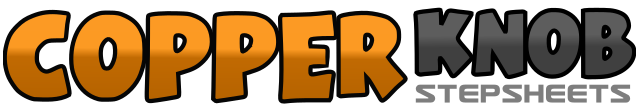 .......Count:64Wall:0Level:Intermédiaire Partner.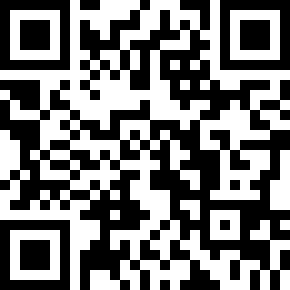 Choreographer:France Bastien (CAN) & Serge Légaré (CAN) - Août 2020France Bastien (CAN) & Serge Légaré (CAN) - Août 2020France Bastien (CAN) & Serge Légaré (CAN) - Août 2020France Bastien (CAN) & Serge Légaré (CAN) - Août 2020France Bastien (CAN) & Serge Légaré (CAN) - Août 2020.Music:Finish What We Started (feat. Brandi Carlile) - Zac Brown BandFinish What We Started (feat. Brandi Carlile) - Zac Brown BandFinish What We Started (feat. Brandi Carlile) - Zac Brown BandFinish What We Started (feat. Brandi Carlile) - Zac Brown BandFinish What We Started (feat. Brandi Carlile) - Zac Brown Band........1-2H: Pied G à gauche - pied D à côté du pied GF : Pied D à droite - pied G à côté du pied D3&4H : ¼ de tour à gauche pied G devant - pied D à côté du pied G - pied G devantF : ¼ de tour à droite pied D devant - pied G à côté du pied D - pied D devant5-6H : ½ tour à gauche pied D derrière – ½ tour à gauche pied G devantF : ½ tour à droite pied G derrière – ½ tour à droite pied D devant7&8H : Pied D devant – pied G croisé derrière – pied D devantF : Pied G devant – pied D croisé derrière – pied G devant1-2H: Pied G devant – ¼ de tour à droite poids sur pied DF : Pied D devant – ¼ de tour à gauche poids sur pied G3&4H : Pied G croisé devant – pied D à droite – pied G croisé devantF : Pied D croisé devant – pied G à gauche – pied D croisé devant5-6H : Pied D à droite – retour sur pied GF : Pied G à gauche – retour sur pied D7-8H : Pied D derrière – pied G à côté du pied DF : Pied G derrière – pied D à côté du pied G1-2H: Pied D devant – ¼ à droite pied G devantF : Pied G devant – pied D à droite3-4H : ¼ de tour à droite pied D devant – pauseF : Pied G derrière - pause5-6H : Pied G devant – ¼ de tour à droite pied D devantF : ½ tour à droite pied D devant – ¼ de tour à droite pied G sur place7-8H : Pied G devant - pauseF : ½ tour pied D devant – pause1-2H: Pied D devant – retour sur pied GF : Pied G devant – retour sur pied D3-4H : ½ tour à droite pied D devant – pied G devantF : ½ tour à gauche pied G devant – pied D devant5-6H : Pied D devant – retour sur pied GF : Pied G devant - retour sur pied D7&8H : Pied D derrière – pied G croisé devant – pied D derrièreF : Pied G derrière – pied D croisé devant – pied G derrière1-2H: ¼ de tour à gauche pied G devant – ¼ de tour à G pied D devantF : ½ tour à droite pied D devant – ½ tour à droite pied G derrière3&4H : Pied G devant – pied D à côté du pied G – pied G devantF : Pied D derrière – pied G à côté du pied D – pied D derrière5-6H : Pied D à droite – glisser pied G vers le pied DF : Pied G à gauche – glisser pied D vers le pied G7-8H : Pied G à gauche – glisser pied D vers le pied GF : Pied D à droite – glisser pied G vers le pied D1-2H: Pied D à droite – retour sur pied GF : Pied G à gauche  – retour sur pied D3-4H : Pied D croisé devant légèrement en diagonale gauche – pauseF : Pied G croisé derrière légèrement en diagonale gauche – pause5-6H : Pied G à gauche – retour sur pied DF : Pied D à droite – retour sur pied G7-8H : Pied G croisé devant légèrement en diagonale droite - pauseF : Pied D croisé derrière légèrement en diagonale droite, pause1-2H: 1/8 de tour à gauche pied D devant – ¼ de tour à gauche pied G devantF : Pied G devant – 1/8 de tour pied D devant3-4H : ¼ de tour à gauche pied D devant – pauseF : ¼ de tour à gauche pied G devant – pause5-6H : Pied G devant – retour sur pied DF : Pied D croisé devant – ¼ de tour à droite pied G derrière7-8H : ½ tour à gauche pied G devant - pauseF : ½ tour à droite pied D devant – pause1-2H: Pied D devant – retour sur pied GF : Pied G devant – retour sur pied D3-4H : Pied D derrière – retour sur pied GF : Pied G derrière – retour sur pied D5-6H : Pied D devant – ¾ de tour à gauche avec crochet de la jambe GF : Pied G devant – ¾ de tour à droite avec crochet de la jambe D7-8H : Pied G à gauche – pied D à côté du pied GF : Pied D à droite – pied G à côté du pied D1-8Pied G à gauche, Touche du pied D à côté du pied G, pied D à droite, touche du pied G à côté du pied D1-2Grand pas du pied D à droite, glisser pied G vers le pied D3-4Grand pas du pied G à gauche, glisser pied D vers le pied G